	                                     April 30,  2018                                                                           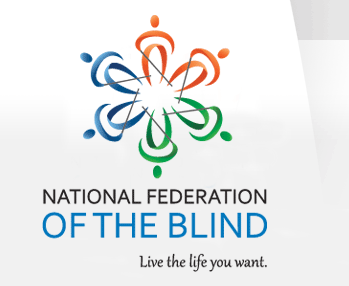  National Federation of the Blind Treasure Coast ChapterCome join the Treasure Coast Chapter of National Federation of the Blind for its monthly meeting on Saturday May 12th, 2018, from 10 am till noon at WQCS Radio Station @ IRSC, 3209 Virginia Avenue, Fort Pierce. Our speaker this month will be Charmaine Leffler. Charmaine is from the Vision Board. We will be shown how to create a vision board and the means of achieving our dreams.  Please RSVP Tamika Buetts, President at 772-708-3749 or Tamika’s email Tamika_butts@aol.com.Please feel free to share this flyer with other families and professionals, so that they would be able to attend this lecture with our special speakerMonthly raffle will be heldPlease bring your completed membership information form with youMark your calendar for the following guest speakersMay 12th     Charmaine Leffler  from the “Vision Board”June 9th    Gertrude Walker from St Lucie County Supervisor of Elections            